                                 МКОУ «Балаханская СОШ»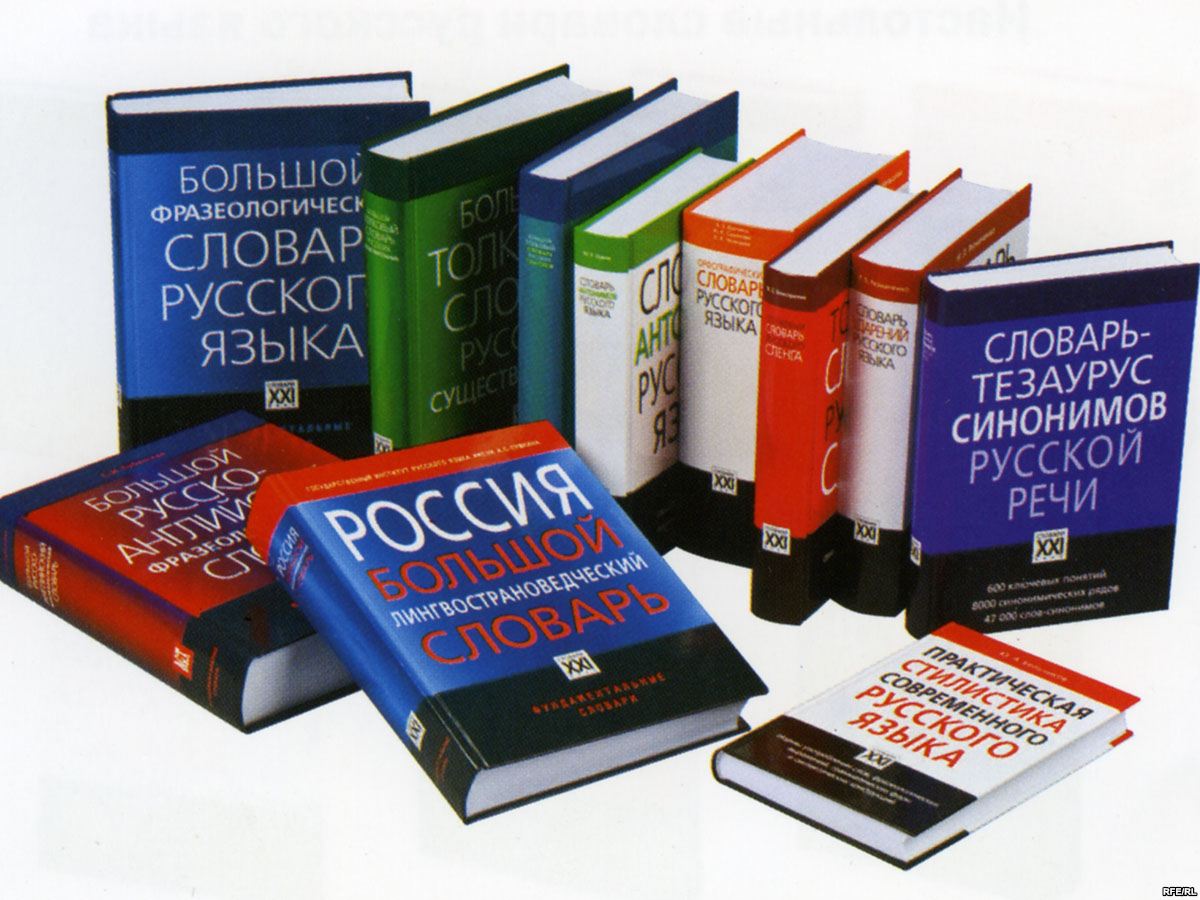                                                       Подготовила открытый урок:                                                       учитель начальных классов: Абасова З. М.                                               2014годТема  урока:  «В мире словарей»Цели :-познакомить с видами словарей русского языка; -формировать умение работать со словарём по памятке; -обогатить словарный запас детей; -воспитывать уважение к русскому языку, -формировать умение работать в парах Оборудование: словари, выставка словарей, раздаточный материал с заданиями	Ход мероприятия.I Организационный моментДорогие ребята! У нас сегодня необычный урокII Ход мероприятия1.Сообщение темы урока, цели.Мотивация урока.- Читая книгу,  газету,  журнал,  слушая радио, общаясь с друзьями, вы , наверняка,  встречали целые выражения, или отдельные слова, которые вам не понятны. И, конечно же, возникает потребность понять их значение.-К каким книгам вы в таких случаях обращаетесь? (к словарям).- А когда в диктанте сделали ошибку, и необходимо выяснить написание орфограмм, к какой книге обращаетесь? (к словарям).- Многие ученики разговаривают на русском языке, а во время написания слов языке возникают трудности. К какой книге обращаетесь за помощью? (к словарям).-Действительно, во всех перечисленных случаях мы обращаемся к словарю. Это необходимая книга, верный помощник в учебе.Учитель: -Я приглашаю вас познакомиться и подружиться с замечательными  словарями  русского  языка.-В русском языке огромное количество слов. -Могут ли люди знать значения всех слов, уметь правильно их писать, знать    грамматические признаки, подбирать к ним много синонимы и  антонимы? -Где люди могут найти ответы на все эти вопросы?-Конечно в словарях. -Словари – наши верные помощники. -Словарь — собрание слов (обычно в алфавитном порядке ).-Назовите словари, с которыми мы знакомились  и работали на уроках русского языка.Названия всего, что есть в мире, сместились словари. Об этом прекрасно сказал французский писатель Анатоль Франс:  «Словарь – это вся вселенная в алфавитном порядке». -Ребята, а какие словари русского языка вам известны? К каким из них мы обращаемся чаще всего?-В каких случаях словари приходят вам на помощь?2.Орфографический словарь(1 ученик) словарь, содержащий перечень слов в их нормативном (правильном) написании. Мы уже работали со словарем. Давайте вспомним этапы работы. Прочитаем Памятку работы со словарём.Памятка работы со словарём. Прочитай слово. Определи, на какую букву оно начинается. Найди в оглавлении на какой странице эта буква. ПОМНИ! Слова в словаре располагаются по алфавиту не только первой, но и второй, третьей, четвёртой букв.   Ученье свет, а не ученье – тьма,
Твердят вам с юных лет.
Чтоб правильно слова писать
Словарь пришлет привет.
Вот, встречайте, первый друг.
Я – Орфографический словарь,
Всем орфограммам государь.Работа в парах:-Вставляя пропущенные буквы составьте словаБрбн ,стрт, сткн,рссд,мрк,прт,схр,крндш.Физминутка3.Орфоэпический  словарь(2 ученик).Задание: 1. Расставьте ударения в словах (барабан,….                 2.Как произносится слово что 3. А я придумал слово,Смешное слово плим,Я повторяю снова:Плим, плим,плим-Что такое слово плим?Плим – это вовсе не слово, а лишь набор звуков. У слова должно быть лексическое значение, оно должно относиться к какой-либо части речи и подчиняться законам грамматики!  4.Толковый словарь(3 ученик)Я - толковый ваш словарь
Я тайнам слова - государь!
Я верным другом буду вам
Значения слов узнаем вместе
Толковый словарь поможет нам
Употребить слова на месте.
Конечно, тайны языка
Не все откроются пока.-дает лексическое значение слова, -определяет часть речи, - помогает подобрать однокоренные словаЯ словарь – толковый, я объясняю значения слов. Впервые я появился на свет в XIII веке. Древние рукописи снабжались небольшими списками слов с толкованиями. В XVI-XVII веках создавались рукописные словари, которые назывались “Азбуковниками”, Алфавитами”, а позднее - “Лексиконами”. Впервые такое определение дал словарю Владимир Иванович Даль. Вы скажите: зачем объяснять значения многих слов, они ведь и так понятны. Но не торопитесь. Возьмём, например, слово идти. 
…-А что означает слово “звезда  .Назовите разные его  значения Я, толковый словарь, к вашим услугам!5.Я -Этимологический словарь. (4 ученик)  Позволяю узнать,  где родилось слово  и откуда пришло  в русский  язык. Этимология – это наука о происхождении слова, его первоначальном значении (этмос – «истина»).  К  истокам  словаДеревня - в старину место, на котором корчевали, дергали с корнем деревья, а потом строили дома, распахивали пашню - называли деревней («деревня» – «дерево» – место, отчищенное от деревьев).Малина – существует две версии. Одни считают, что название связанно с цветом, а другие обращают внимание на форму, т.к. ягода состоит из маленьких частей, как бы слепленных между собой. Воробей – слово восходит к древней основе вор-. От неё образованны такие слова как «ворота, забор». Наверное, за то воробей получил своё название, что издавна вертелся возле человеческого жилья, на воротах, на заборах сидел6.Словарь синонимов(5 ученик)Я словарь – синонимов. Слова, которые живут во мне, обогащают речь, делают её ярче, выразительнее, разнообразнее.Я  помогаю подобрать к слову синонимы, то есть слова, похожие по смыслу, но разные по написанию.Подберите в стихотворение  синонимы к слову «ПРОМЕЖУТОК»:Простое слово «ПРОМЕЖУТОК»:В театре несколько минуток,Пока начнется новый акт,Мы называем все ………………….На время что-то прекратив,Мы объявляем ……………….В борьбе, в труде устали слишком –Дают уставшим ………………..После уроков непременно Нужна  ребятам ………………(Антракт, перерыв, передышка, перемена)7.Словарь иностранных слов(6 ученик)Я – иностранных слов словарь,
Для иноземцев – государь!
Я исполнить прошу вас любой мой каприз,
Я – сэр, сеньора, мистер и мисс.
Я – абажур, швейцар, метро
Слова запомнить нелегко.
Все иностранные слова.
Для вас открою только я.В ресторане мне на завтрак предложили разнообразное меню: биточки, тефтели, фрикадельки, винегрет, спагетти, чай и какао. Но я съел только бутерброд, сардельку, салат из помидоров, торт «Наполеон» и выпоил чашку кофе с сахаром.А меня назвали словарём иностранных слов.. Во мне живёт более 20 тысяч слов. Я могу рассказать вам о значении незнакомого заимствованного слова, о его происхождении. Я особый вид толковых словарей. И хотя во мне много иностранных слов, около десяти тысяч, которые обладают притягательной прелестью незнакомого, таинственного, дальнего, экзотического, я, как и вы, ем на кухне суп, хожу на базар за изюмом, сплю в своей комнате на своей кровати. В последние года русский язык активно пополняется  иностранными словами.  Например:1.Учреждение, занимающееся собиранием и хранением редких памятников истории,  искусства. (Музей, греч.)     2.Флаг на военном судне (Вымпел, голанд.) 3.Мягкая подстилка для лежания, спанья (Матрац, арабск.) 4.Мягкая мебель для сидения или лежания. (Диван, персидск.) -Найдите в предложенном тексте фразеологические обороты и подчеркните их .Я сегодня встал ни свет ни заря, с первыми петухами. Утренняя гимнастика вогнала меня в пот, и я на всех парусах помчался к реке. От ледяной воды у меня побежали мурашки, но я с горем пополам умылся и отправился на кухню. Ароматные запахи вызвали такой волчий аппетит, что у меня потекли слюнки.8.Физминутка9.Фразеологический словарь(7 ученик)Я – фразеологический словарь
Устойчивым выражениям – государь.
Звёзд с неба не хватаешь,
У моря погоды не ждёшь,
Козырем не ходишь, баклуши ты не бьёшь.
Украсить нам родной язык помогут обороты,
К которым, с детства ты привык.Я –фразеологический словарь, во мне даны толкования значений устойчивых словосочетаний, различные формы употребления фразеологизмов, их синонимы, антонимы, происхождение. На мои загадки дайте, пожалуйста, отгадкиОбъясни и найди в словаре значение выражений.Бить баклуши – бездельничать или заниматься пустяками.Засучив рукава (работать) – трудиться усердно и много, не жалея сил. Рук не покладая – трудиться старательно, не преставая.Сложа руки – ничего не делать.Итог и рефлексия9 ученик:Мне хочется рассказать еще об одном словаре. На сегодня толковый словарь Ожегова считается, пожалуй, одним из наиболее востребованных и популярнейших среди изданий подобного рода. И это заслуженная слава. Дело в том, что словарь Ожегова стал первым толковым словарем русского языка, выпущенном в Советском Союзе Словарь Ожегова, появившийся в 1949 году, не стал для его автора чем-то завершенным. Работа над усовершенствованием словаря велась, пока жив был Ожегов. Словарь дважды дополнялся (1952 и 1960) а переиздавался восемьраз.
До сих пор представленный здесь словарь почитается среди русскоговорящих языковедов, лексикологов и лексикографов, как наиболее полный и верный словарь русского литературного языка.  В.И. Даль, автор самого большого по объёму толкового словаря русского языка. Всего в словаре 200 тысяч слов и 30 тысяч пословиц, изданного в 1863-1866гг. В.И.Даль работал над созданием словаря всю свою сознательную жизнь, в течение 53лет. И поставленную перед собой задачу- положить в основу словаря народную речь, включив в него также   общеупотребительную и диалектную лексику.В 1935-1940гг. вышел четырёхтомный «Толковый словарь русского языка» под редакцией проф. Д.Н. Ушакова. В этом словаре, насчитывающем свыше 85тысяч .В 1949 г. Вышел первым изданием составленный С.И. Ожеговым на базе словаря Д.Н. Ушинского (С.И.Ожегов был одним из авторов этого словаря) однотомный «Словарь русского языка» под редакцией акад. С.П. Обнорского. В нём содержится 50100 слов.Учитель:- Вот и подходит к концу наш урок  знакомства со словарями. Хочется верить, ребята, что знакомство состоялось и оно перерастёт в крепкую дружбу. Пользуйтесь словарями русского языка, они помогут сделать вашу речь богатой, выразительной, меткой.